Проект «Здоровое село - нам здесь жить»    Контактное лицо проекта: Спиридонова Светлана Павловна, эл.почта:svett1404@yandex.ru,    конт.тел.: 89290419191Организатор проекта: МОУ «Хмелевицкая средняя общеобразовательная школа»Место реализации проекта: с. Хмелевицы  Шахунского района  Нижегородской областиВремя проведения: 01.09.2011- 10.09.2012.Авторы проекта:Смирнов Василий Витальевич, директор школыКопылова Любовь Юрьевна, заместитель директора по УВРДолинина Елена Валерьевна, заместитель директора по ВРЧащина Нина Валерьевна,  учитель химии, руководитель регионального ресурсного центра в 2007-12 годахСпиридонова Светлана Павловна, учитель русского языка и литературы, руководитель регионального ресурсного центра здоровьесберегающих технологийОргкомитет проекта: - Копылова Любовь Юрьевна, заместитель директора по УВР;- Смирнов Василий Витальевич, учитель ОБЖ;- Васенёва Людмила Павловна, социальный педагог, классный руководитель 5б класса;- Чащина Нина Валерьевна, руководитель ресурсного центра по здоровьесбережению;- Дружинина Елена Николаевна, администратор школьного сайта, учитель информатики, классный руководитель 5а класса;- Беляева Ольга Валерьевна, преподаватель-организатор ОБЖ, учитель физической культуры;- Патурова Светлана Александровна, медицинский работник Шахунского ФОКа «Атлант»;- Долинина Елена Валерьевна, заместитель директора по ВР;- Шипулин Александр Николаевич, учитель физической культуры;- Рябкова Наталья Алексеевна, балетмейстер Хмелевицкого ДК, представитель общешкольного родительского комитета;- Ушаков Александр Александрович, педагог дополнительного образования;- Спиридонова Светлана Павловна, учитель русского языка и литературы, классный руководитель 6 класса, руководитель медиацентра «Сорока»;- Смирнова Светлана Николаевна, учитель математики, классный руководитель 11а класса;- Торозова Ольга Павловна, библиотекарь сельской  библиотеки;- Набойщикова Наталья Ивановна, преподаватель Хмелевицкой детской школы искусств.Инициативная группа детей – организаторов проектаЧупина Елена, ученица 5 классаПасхина Наталья, ученица 5 классаБалакина Елена, ученица 6 классаМуравьева Екатерина, ученица 6 классаРябкова Кристина, ученица 6 классаСпиридонова Екатерина, ученица 6 классаШуметова Анастасия, ученица 6 классаЗайцева Дарья, ученица 7 классаЧугунова Елизавета, ученица 7 классаПасхин Дмитрий, ученик 7 классаСмирнова Анна, ученица 8 классаДемакова Мария, ученица 8 классаСмирнова Дарья, ученица 8 классаКопылов Александр, ученик 9 классаМишенина Надежда, ученица 9 классаСоколова Любовь, ученица 10 классаЦветкова Валентина, ученица 10 класса Кузнецова Алина, ученица 10 классаВеселов Алексей, ученик 11 классаКорчемкина Алена, ученица 11 классаСкуднова Екатерина, ученица 11 классаЕфремова Юлия, ученица 11 классаКоптева Мария, ученица 11 классаДолинин Антон, ученик 11 классаНесмелова Ольга, ученица 11 классаЛепетило Евгений, ученик 11 класса Буждиганчук Вячеслав, ученик 11 классаЦели и задачи проектаЦели:  создание условий на территории поселения,  позволяющих формировать  как у обучающихся, так и у их  родителей, а также педагогов школы и жителей села  устойчивый интерес и осознанную потребность  в сохранении и укреплении здоровья и ведению ЗОЖ.Задачи:       - обеспечить формирование системы знаний о здоровье и ЗОЖ, мотивировать участников проекта на сохранение и укрепление здоровья;      - разработать алгоритм действий для вовлечения всех групп жителей села в социальную деятельность;      - использовать потенциал школы для вовлечения максимального   количества учреждений, предприятий, жителей сельского поселения в системную  работу по формированию у них ЗОЖ;     - создать информационный имидж Хмелевицкой СОШ как территории  здоровья;     - активизировать  родителей, общественность, организации  и учреждения социума в работу школы по сохранению и укреплению здоровья жителей села. Краткое описание проекта        Реализация проекта «Здоровое село - мне здесь жить» была направлена на создание в селе и окружающих деревнях атмосферы,  которая формировала у жителей разного возраста  потребность вести здоровый образ жизни.  Отсутствие в сельской местности многочисленной сети  культурно-досуговых  центров  иногда вынуждало  сельчан  в свободное время   просто бездельничать  или, ещё хуже, вести аморальный образ жизни.   Поэтому на современном этапе развития села проект  был призван  мотивировать  жителей приобщиться к ведению активного отдыха и здорового образа жизни посредством их участия в различных мероприятиях, для чего и были созданы соответствующие условия.       Претворение в жизнь проекта было выстроено путём реализации мини – проектов,  суть которых раскрыта в разделе «Механизм реализации проекта».      Центром управления реализации проекта стала МОУ Хмелевицкая СОШ, базовая для школ микрорайона.      Все этапы воплощения проекта в жизнь активно освещались  школьным инфоцентром «Сорока», выпускавшим школьную газету, буклеты, стенгазеты, телепередачи и в процессе реализации каждого мероприятия, и по его итогам. Так, например, перед проведением мероприятия проводилась широкая рекламная компания, для этого использовались все возможные ресурсы:  доски объявлений, видеоролики, Интернет, непосредственное общение с жителями села, взаимодействие с социальными партнёрами школы. Таким образом, информационное обеспечение проекта позволило повысить его эффективность.     К участию в проекте  было привлечено около 45% населения, основную массу которого составили школьники и  молодёжь, а участие 40-50-летних людей придало значимость проведённым мероприятиям. Важно то, что в проекте приняли участие целые семьи, а это свидетельствует уже о том, что у него есть будущее, он будет востребован в дальнейшем.     Для реализации проекта было затрачено около 78 тысяч рублей. Это и бюджетные средства школы по статье мероприятий, и финансовая помощь наших социальных партнёров, и выигранные гранды, и просто безвозмездная помощь родителей и педагогов. Понятие волонтёр вошло и в наш сельский быт. Всем стало понятно, что деньги - это   не самая главная составляющая любого мероприятия,  куда важнее  желание человека что - либо сделать и поработать на благо остальных.Актуальность проекта         Обеспечение здоровья детей заявлено в качестве одного из приоритетов государственной образовательной политики.  Национальная образовательная инициатива Наша новая школа, представленная Д.А.Медведевым, и Стратегия развития образования до 2020 года, обращает внимание на существование  проблемы здоровьесбережения  в школе и призывает   направить на ее решение активные педагогические усилия.         Научить ребенка быть здоровым, стремиться сохранять и укреплять своё здоровье – это одна из самых главных задач учителя. Только воспитав  в человеке чувство ответственности за своё здоровье, мы можем рассчитывать на  успешное будущее нашей страны.Работа по здоровьесбережению требует тесного сотрудничества с учреждениями здравоохранения. Такие важные мероприятия, как текущий контроль состояния здоровья детей, диспансеризация  педагогов и обучающихся, вакцинация школьников и педагогов осуществляются совместно с педиатрами Хмелевицкой участковой больницы.         С 2008 года  в школе проводится  комплексное исследование здоровья школьников и факторов, его формирующих, специалистами кафедры гигиены и экологии Нижегородской медицинской академии.  Медицинский осмотр показал, что 87 из 100 детей имеют отклонения в здоровье и физическом  развитии.   Поэтому при разработке Программы развития школы в 2006 году одним из основных направлений стало формирование здоровьесберегающей среды.           Проведённая работа позволила школе  в  2009 году  стать областной экспериментальной площадкой Нижегородского института развития образования (далее НИРО) по теме: «Организационно-содержательное обеспечение деятельности районного ресурсного центра здоровьесберегающих технологий в ОУ». Работа ресурсного центра на базе школы  направлена на поиск здоровьесберегающих технологий, при применении которых здоровье участников образовательного процесса должно сохраняться и укрепляться. Одной из основных задач было создание инструмента для определения эффективности работы по здоровьесбережению. Таким инструментом стало создание компьютерной программы  «Определение  рейтинга здоровья» http://hsh150.edusite.ru/p9aa1.html     В  2010 году Хмелевицкая школа была включена в региональный сетевой  образовательный   проект Нижегородская школа – территория здоровья. В рамках проекта  на базе школы был проведён областной семинар «Один день из жизни школы», на котором педагоги и представители общественности делились опытом внедрения системной модели здоровьесберегающей деятельности в образовательном учреждении. Педагоги, родители и  учащиеся приняли активное участие в проведении семинара, показав, что именно совместная деятельность эффективна при достижении поставленной цели – сохранения здоровья школьника.  В селе начала формироваться благоприятная среда для проведения деятельности  по здоровьесбережению.      Все выше перечисленные факторы, а именно: - высокий  процент учеников школы, имеющих отклонения в здоровье;- создание на базе школы Районного ресурсного центра здоровьесберегающих технологий;- участие  школы в экспериментальной работе;- наличие условий для организации  и проведения проекта (МТБ, квалифицированные кадры, реализация программы развития школы); - сотрудничество школы с социумом, -подтверждают актуальность реализации данного проекта. Механизм реализации проекта «Здоровое село - нам здесь жить»    Начался проект в сентябре 2011 года, когда в рамках традиционной выставки даров осени прошло  расширенное общее собрание школы, на котором присутствовали учащиеся, родители, педагоги, социальные партнёры, выпускники, жители села и окрестных деревень. На собрании был предложен к рассмотрению план  реализации проекта «Здоровое село - нам здесь жить».     Собравшиеся осознали, что каждому из них найдётся место в проекте, и любой может стать его активным участником. мини-проект «Организационный»  включал в себя два мероприятия: стартовое – общее собрание учащихся, родителей, жителей села, где было принято решение о начале реализации проекта, определены его сроки и выбрана завершающая форма подведения итогов – общая конференция.мини-проект «Спортивный» – входили различные спортивные соревнования, дни здоровья, конкурсы, спартакиады.мини-проект «Как стать здоровым» -  проводились мероприятия, направленные на профилактику асоциального поведения подростков и формированию потребности ведения здорового образа жизни.мини-проект «Информационный» - работал инфоцентр «Сорока», обеспечивая участникам проекта информационную поддержку и являясь эффективным средством пропаганды ЗОЖ. мини-проект «Исследовательский»- позволил определить эффективность проведения проекта с помощью применения программы «Рейтинг здоровья». Старшеклассники под руководством педагогов проводили социологический опрос, анкетирование и тестирование среди разных социальных групп населения с целью выяснения отношения к здоровью, формирования активной жизненной позиции. План мероприятий и отчет об их проведении можно увидеть на сайте школы  http://hsh150.edusite.ru/p3aa1.html и в дополнительных материалах к конкурсу.План мероприятийСентябрьВо Всемирный день в третий раз была организована  выставка цветов и овощей, во время которой около 600 человек проявили безудержную фантазию в своих работах. Жители села в эти дни посещали школу, приветствуя все прекрасное, что доставляло им эстетическое и нравственное наслаждение. http://hsh150.edusite.ru/p48aa1.htmlОктябрьМарафон безопасности – традиционное мероприятие, в котором в 2011 году приняли участие 237учащихся, 39 родителей, 33 учителя.  Все участники марафона, соревнуясь в различных туристических конкурсах, получили заряд бодрости и положительные эмоции, много двигались, общались друг с другом в нестандартной обстановке. Это одно из любимейших мероприятий как детей, так и взрослых. http://hsh150.edusite.ru/p48aa1.htmlНоябрьВ  конкурсе «Витамины круглый год» приняли участие 352 человека, включая учеников, родителей и педагогов. Он был  направлен на формирование культуры питания у подрастающего поколения, знаний о полезных продуктах питания, о значимости витаминов для организма, о правилах  и традициях употребления пищи. На конкурс были предоставлены презентации блюд по  номинациям: «Русская каша – пища наша!», «Салат – витаминов клад!», «А у нас в закромах!..», «Волшебный напиток». http://hsh150.edusite.ru/p28aa1.htmlДекабрь Конкурс «Хочешь быть здоровым – будь им!» прошел в форме экспресс - газеты. Сборная девушек по баскетболу добилась в этом сезоне серьёзного успеха: стала не только сильнейшей в районе и северной зоне области, но и заняла 3 место в областном финале лиги «КЭС-БАСКЕТ» http://hsh150.edusite.ru/p48aa1.htmlЯнварьС участием школьников, педагогов, жителей поселений Хмелевицкого сельсовета был организован хоккейный турнир, в котором приняли участие  8 команд. Также в новогодние праздники и зимние вечера хоккейная коробка стала центром села, местом, где жители собирались просто покататься на коньках и пообщаться между собой.ФевральВо время ежегодной Малой зимней олимпиады соревнующиеся команды учеников, учителей, родителей демонстрировали свои волевые качества, стремясь добиться лучших результатов. В марте 2012 года на юбилейной олимпиаде разыгрывались 99 комплектов золотых, серебряных и бронзовых медалей по трём видам спорта: коньки, лыжи, шашки. Первоклассники получили медали «Будущий чемпион». Всего в Малой олимпиаде были задействованы 393 человека. http://hsh150.edusite.ru/p57aa1.htmlМартШирокую русскую масленицу провожали в Хмелевицах праздничными гуляниями на школьном катке, которые включали конкурсную программу и хоккейный турнир. В прощёное воскресенье  на территории школы собрались более 300 человек. http://hsh150.edusite.ru/p28aa1.html     В традиционных соревнования «Зарница» не было проигравших, поскольку нахождение на свежем воздухе соревнующихся и болельщиков способствовало их оздоровлению, улучшило эмоциональное состояние. В феврале 2012 года в соревнованиях приняли участие 241 ученик 1-11 классов, 15 родителей, 18 учителей. http://hsh150.edusite.ru/p56aa1.htmlМайЛегкоатлетический пробег проходил в честь Победы в Великой Отечественной войне. В этом году в нем приняли участие около 800 человек: 236 школьников, 43 работника школы, родители и жители села. http://hsh150.edusite.ru/p28aa1.htmlТрадиции отправляться в майский поход уже два десятка лет. Пройдя проверку на выживание, сформировался крепкий коллектив единомышленников ВПК «Витязь». Участники похода провели акцию «Помним», помогая ветеранам войны и труженикам тыла решить бытовые проблемы. http://hsh150.edusite.ru/p28aa1.htmlИюнь – июль - августПрограмма «По волнам памяти» была реализована на летней оздоровительной площадке и охватила 50 детей в возрасте от 7 до 14 лет.В течение летнего периода проходил  районный турнир по футболу и первенство дворовых команд. Наша разновозрастная сборная (от 15 до 40 лет) заняла 4 место  в районе. http://hsh150.edusite.ru/p53aa1detales71.htmlИнформационное сопровождение проектаОсобое место в механизме реализации проекта занимало  информационное сопровождение. В школьном медиацентре «Сорока» при Хмелевицкой школе корреспонденты занимались выпусками школьной газеты «Переменка» http://hsh150.edusite.ru/p32aa1.html и телевизионных передач. Журналисты газеты и телевидения освещали жизнь не только школы, но и села, делая основной акцент на пропаганде здорового образа жизни. С уроков шли репортажи о применении педагогами здоровьесберегащих технологий, освещалась внеклассная жизнь школы: различные конкурсы, соревнования, занятия в кружках и секциях. Ребята сняли короткометражный фильм «Один день из жизни обычного школьника», который поднял подростковые проблемы, мешающие школьникам гармонично развиваться в физическом и психологическом плане. Видеоролики и презентации о пользе здорового образа жизни регулярно демонстрировались не только посредством школьного телевидения, но и на классных часах и уроках здоровья. Газета бесплатно  распространялась среди жителей села.Эффективность реализации проекта  Количественные показатели эффективности реализации проекта: -  с 6,1 до 7,2 балла повысился рейтинг здоровья участников проекта;-   45 % жителей сельского совета  из 15 населённых пунктов приняли участие в реализации проекта;-  за год проведено  31  мероприятие, направленное на формирование  ЗОЖ и бережного отношения к своему здоровью;- с 4 до 8 увеличилось количество предприятий и учреждений -  активных участников проекта;-    увеличилось на 3 количество спортивных площадок и была укреплена МТБ села и деревень. Всего участниками проекта стали 587 человек.Качественные показатели эффективности реализации проекта:-повысилось число как активных, так и пассивных участников конкурсов;- повысился уровень воспитанности учащихся школы;- изменилась в лучшую сторону атмосфера праздников и проведения свободного времени селян;-повысился авторитет школы в селе и районе;- сборная команда футболистов села  вошла в 4  сильнейших команд района;- была отработана система  взаимодействия  школы,  родителей и социальных партнёров;- была создана система,  позволяющая  положительно изменить отношение к  своему здоровью.Для определения эффективности реализации проекта  по количественным показателям  использовался  автоматизированный программный комплекс  мониторинга на основе количественной оценки уровня здоровья «HEALTH REATING» - это авторская компьютерная программа (Свидетельство о регистрации  №18346 от 12 мая 2012 года,  выданное Государственной академией наук Российской академии образования).      В основу определения  рейтинга здоровья было заложено определение здоровья,  принятое Всемирной организацией здравоохранения: «Здоровье – это состояние полного физического психологического и социального благополучия человека».  Теоретическое обоснование данной программы  было представлено    профессором   Чичикиным  В.Т. заведующим  кафедрой  теории и методики физического воспитания  и ОБЖ  ГОУ ДОУ  НИРО и кандидатом  медицинских наук Конюховым  Е. Е., преподавателем этой кафедры, а   нашими специалистами в период с 2009 года до 2011 года выполнена компьютерная версия. Так как школа являлась  экспериментальной  площадкой областного уровня, то более подробно об этой программе можно узнать на сайте школы http://hsh150.edusite.ru/p9aa1.html     По этой программе максимальная оценка здоровья  может составить 8 баллов. В сентябре 2011 года   был проведён мониторинг здоровья, который показал, что у 350 человек  потенциальных участников данного проекта в начале проекта средняя оценка рейтинга составляла 6,1 балла, а после его реализации - 7,2 балла. Повышение произошло в основном за счёт  улучшения социального показателя, а именно, положительного изменения отношения к своему здоровью, осознанию необходимости вести здоровый образ жизни. А так как это и было основной  целью проекта, то считаем данный результат достигнутым.      Старшеклассники под руководством педагогов провели социологический опрос, анкетирование и тестирование среди 240 учащихся, 320 родителей и 190 жителей села с целью выяснения отношения к здоровью, формирования активной жизненной позиции в октябре 2011 года и в мае 2012 года. По результатам анкетирования сделаны выводы:1.Значительно возросла активная позиция в формировании здоровья среди родителей и жителей села, а также у учащихся первой и второй ступеней.В ходе проекта происходит формирование исследовательских навыков учащихся.  В сентябре 2012 года состоялась   общешкольная  конференция, на которой были подведены итоги работы по проекту. В работе конференции приняли участие все учащиеся школы, педагоги, представители администрации, руководители организаций и жители села. Организаторы проекта познакомили всех с результатами работы. На конференции были награждены самые активные участники проекта. Прозвучали положительные отзывы о проведённых мероприятиях от родителей, руководителей организаций, пенсионеров. Необходимо продолжить работу по укреплению и сохранению здоровья жителей села.Стоимость реализации проектаОбщая стоимость реализации  проекта 78 тысяч рублей, из них  20 тысяч рублей - это средства бюджета  ОУ, 38 тысяч рублей - внебюджетные средства, 20 тысяч рублей - средства  грандов, выигранных в результате участия в конкурсах областного и районного уровней.№Название мероприятияСроки проведенияОрганизационный мини-проектОрганизационный мини-проектОрганизационный мини-проект1Общее собрание по подготовке и реализации проекта «Здоровое село – нам здесь жить». Выставка цветов и овощей9 сентября 2011года2Общешкольная конференция по подведению итогов проекта «Здоровое село – нам здесь жить».10 сентября 2012 годаСпортивный мини-проектСпортивный мини-проектСпортивный мини-проект1Осенний марафон безопасности 19 сентября 2011 года2Акция «Я выбираю спорт как альтернативу здоровому образу жизни» 30 ноября 2011 года3Спартакиада школы по баскетболу Декабрь 2011 года4Соревнования по хоккею Январь 2012 года5Военно-спортивная игра «Зарница»Февраль 2012 года6V Малые зимние олимпийские игрыМарт 2012 года7Спартакиада школы по волейболуАпрель 2012 года8Легкоатлетический пробег Май 2012 года9Туристический поход «Майская звёздочка»Май 2012 года10Туристический слётИюнь 2012 года11Турнир по футболуИюль – август 2012 годаМини-проект «Как стать здоровым»Мини-проект «Как стать здоровым»Мини-проект «Как стать здоровым»1Акция «Чистое село»Сентябрь, май2«Весёлые старты»Октябрь 2011 года2Шоу-конференция «Курение или здоровье – выбирайте сами».Ноябрь 2011 года3Праздник для учащихся 1-6 классов «Мы едим, чтобы жить, а не живём, чтобы есть»Ноябрь 2011 года4Конкурс рисунков и плакатов «Я выбираю ЗОЖ», «Нет – вредным привычкам».Декабрь 2011 года5Конкурс проектов  «У нас не курят»Декабрь 2011 года6Тренинги  «Умей сказать «Нет!», «Пивной алкоголизм».Январь  2012 года7Час общения «Бесконфликтное общение»Февраль 2012 года8Ролевая игра «Взрослые напитки!»Февраль  2012 года9Выступление агитбригады «Мы выбираем жизнь»Март 2012 года10Конкурс «Наше здоровье в наших руках».Март  2012 года11Конкурс «Витамины круглый год»Апрель 2012 года12Экспресс-газета  «Хочешь быть здоровым –будь им»Апрель 2012 года13 Спортивное мероприятие «Книга рекордов Гинесса»Май 2012 годаМини-проект «Информационный»Мини-проект «Информационный»Мини-проект «Информационный»1Реклама проводимых мероприятий и конкурсов  в виде афиш-объявлений в близлежащих населённых пунктах, рекламных роликов, презентаций, объявлений на школьном радио и телевидении.В течение реализации проекта2Выпуск школьного периодического издания «Переменка»1 раз в две недели  в течение реализации проекта3Спецвыпуски школьного медиацентра «Сорока»В течение реализации проекта4Выпуски информационных листовок, буклетовВ течение реализации проектаМини-проект «Исследовательский»Мини-проект «Исследовательский»Мини-проект «Исследовательский»1Социологический опрос, анкетирование и тестирование среди учащихся, родителей и других социальных групп населения с целью выяснения отношения к здоровью, формирования активной жизненной позиции.В течение реализации проекта2Проектная деятельность учащихсяВ течение реализации проекта3Определение рейтинга здоровья учащихся с помощью программы «Рейтинг здоровья»Сентябрь 2011 года,апрель 2012 года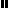 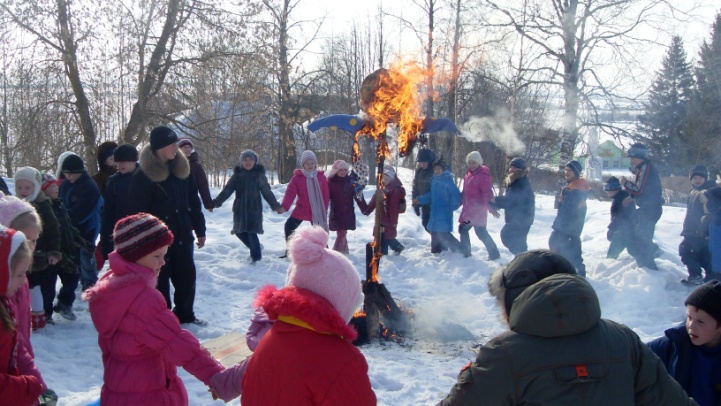 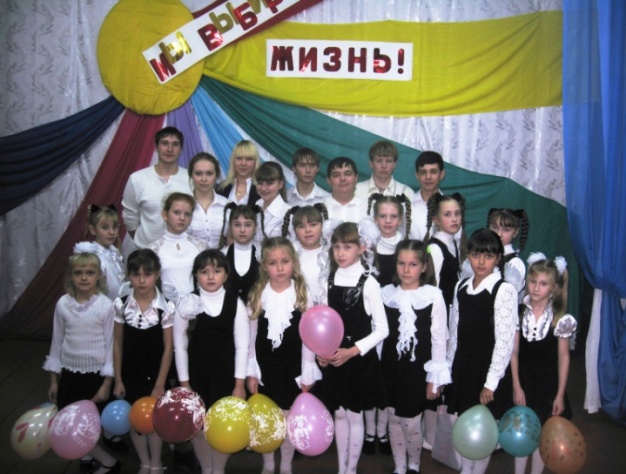 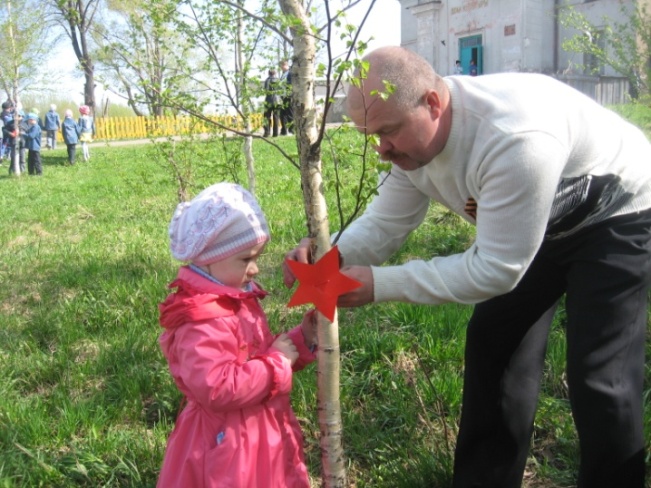 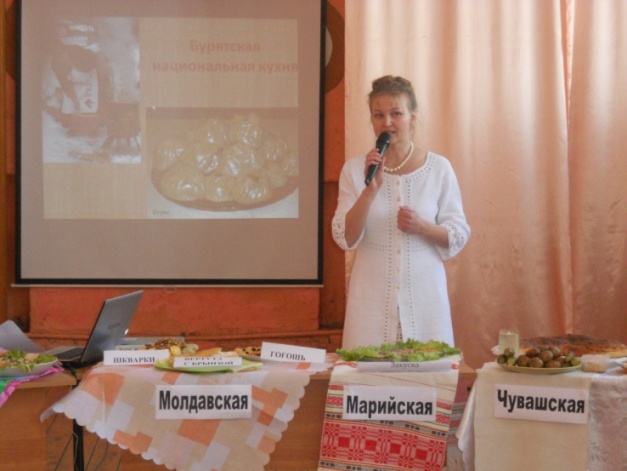 